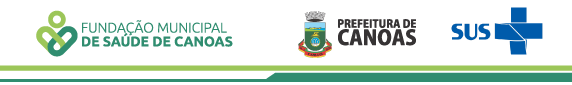 Informamos que V.Sa. apresentou comportamento que não condiz com a postura esperada dos colaboradores da Fundação Municipal de Saúde de Canoas - FMSC, sobretudo no que se refere aos fatos que listados abaixo:Esclarecemos que a reincidência dos fatos ora registrados poderá ensejar suspensão disciplinar ou até rescisão do contrato de trabalho por justa causa.Assinatura do EmpregadoObs.: Após a aplicação da advertência e assinaturas, o documento deverá ser enviado à Diretoria de Gestão de Pessoas para registro e  arquivamento na pasta funcional.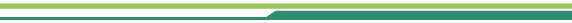 Rua Gal. Salustiano n.º 678 – Mal. Rondon – Canoas/RS     CEP 92.020-310Fones: (51) 3059-4922 e 3059-8522          www.fmsc.rs.gov.br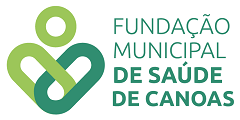 FORMULÁRIO – Gestão de PessoasREGISTRO DE ADVERTÊNCIA DISCIPLINAR                                                                                       Elaboração: 07/11/2023Empregado:Matrícula:Cargo do empregado:Unidade:Gestor Responsável/Aplicador:Cargo do Gestor/Aplicador:Ocorrência:Local da ocorrência:Data da ocorrência:Nome da Testemunha 1: Assinatura:Cargo e Matrícula:Nome da Testemunha 2: Assinatura:Cargo e Matrícula:Data:........../........./..........Assinatura Gestor/Aplicador:Gerência de Gente e Gestão ou Coordenação de RH da unidade hospitalar:Data:	Assinatura: